Здравствуйте, ребята.Высылаю дистанционное задание по математике за 8 сентября.Мы продолжаем изучать тему «Корень n-ой степени и его свойства» Сегодня вам предстоит пройти тест.Вам необходимо открыть сайт Видеоуроки в интернет - сайт для учителей (videouroki.net)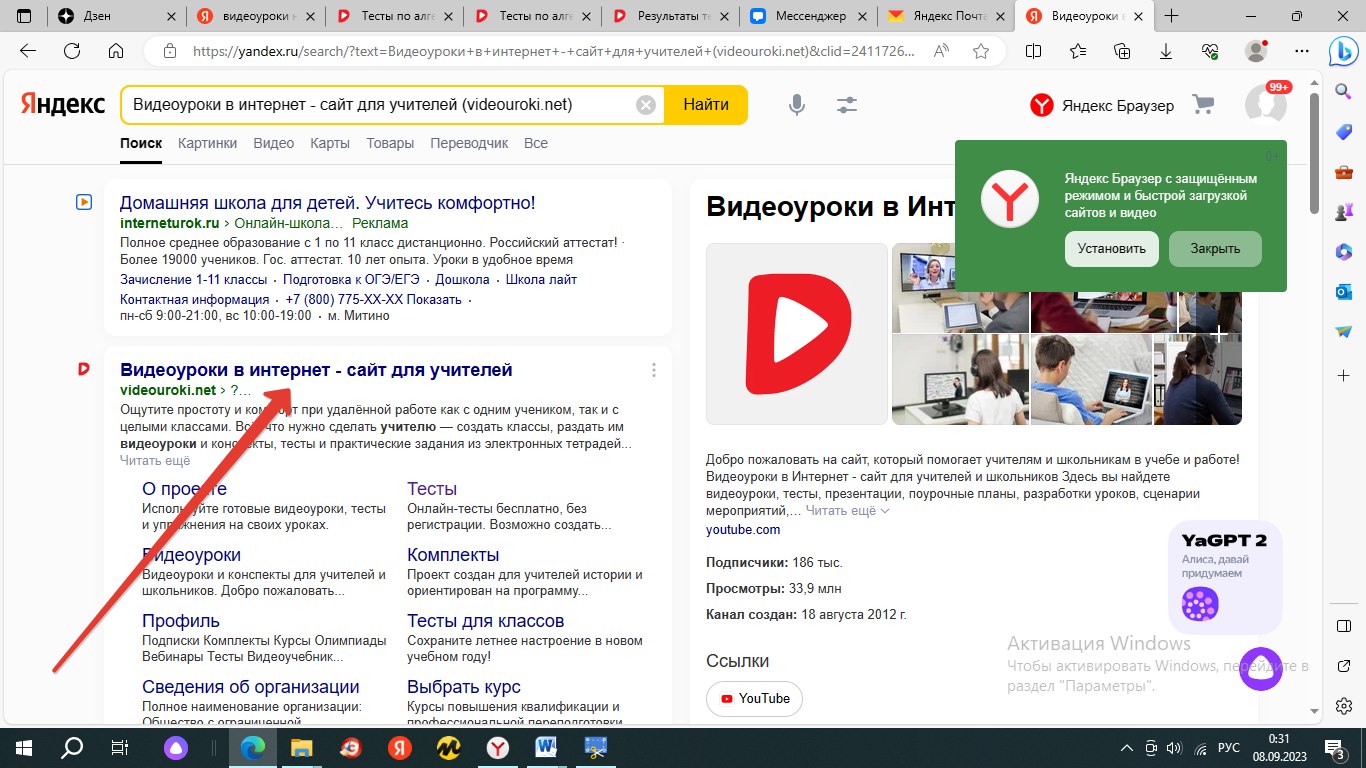 В верхней строке найти вкладку «Тесты», выбрать «Предмет» «Алгебра», 10 класс. 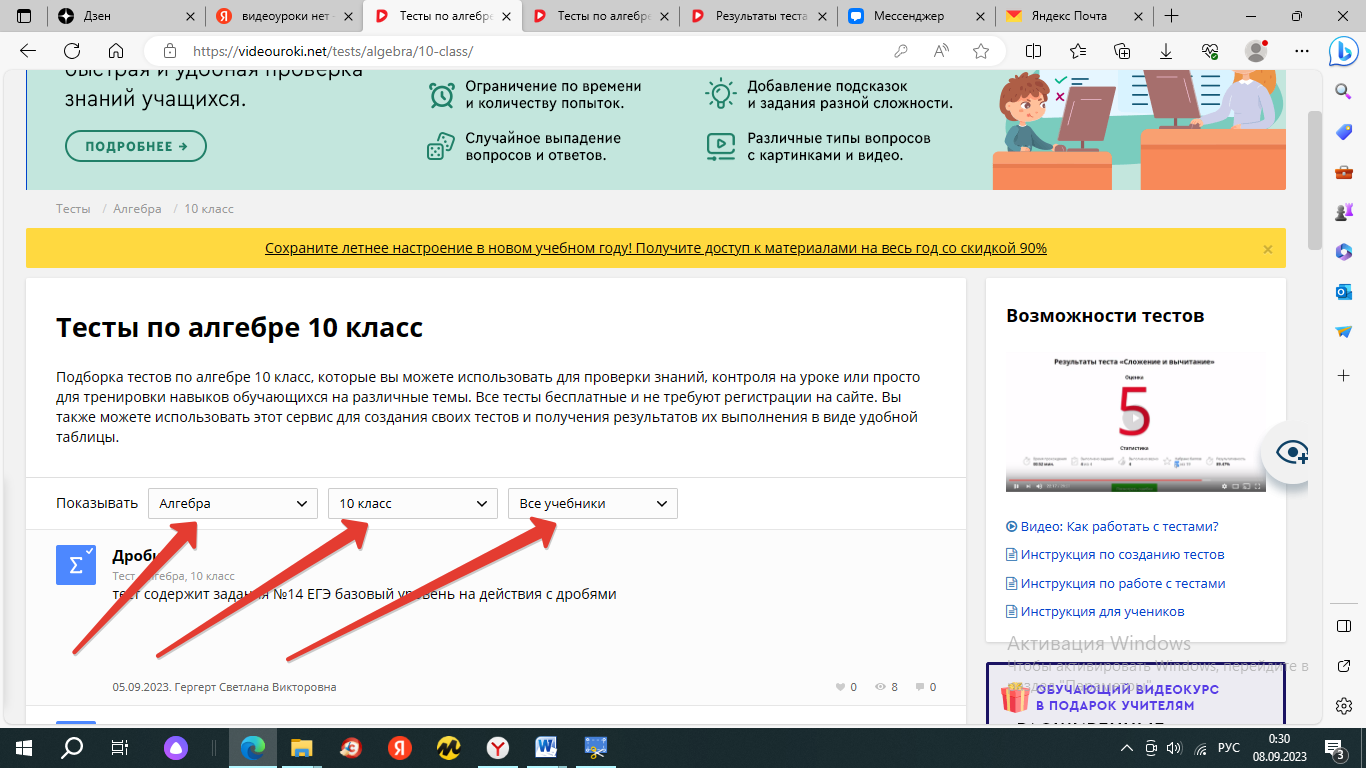 пролистать до 11 страницы, выбрать тест «Свойства корня n-ой степени»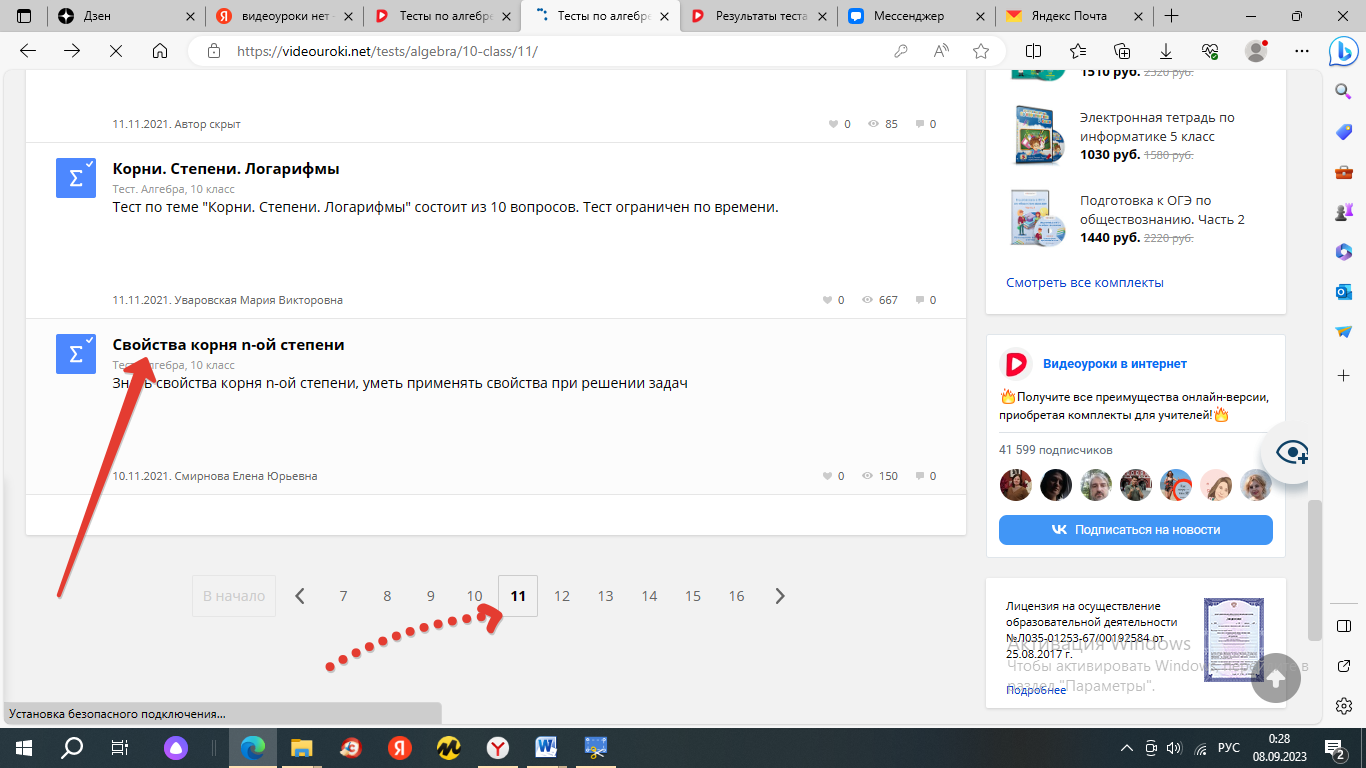 Кликнуть мышью по названию…… ПРОКРУТИТЬ КОЛЕСИКО ВНИЗ, НАЙТИ КНОПКУ «ПРОЙТИ ТЕСТ» 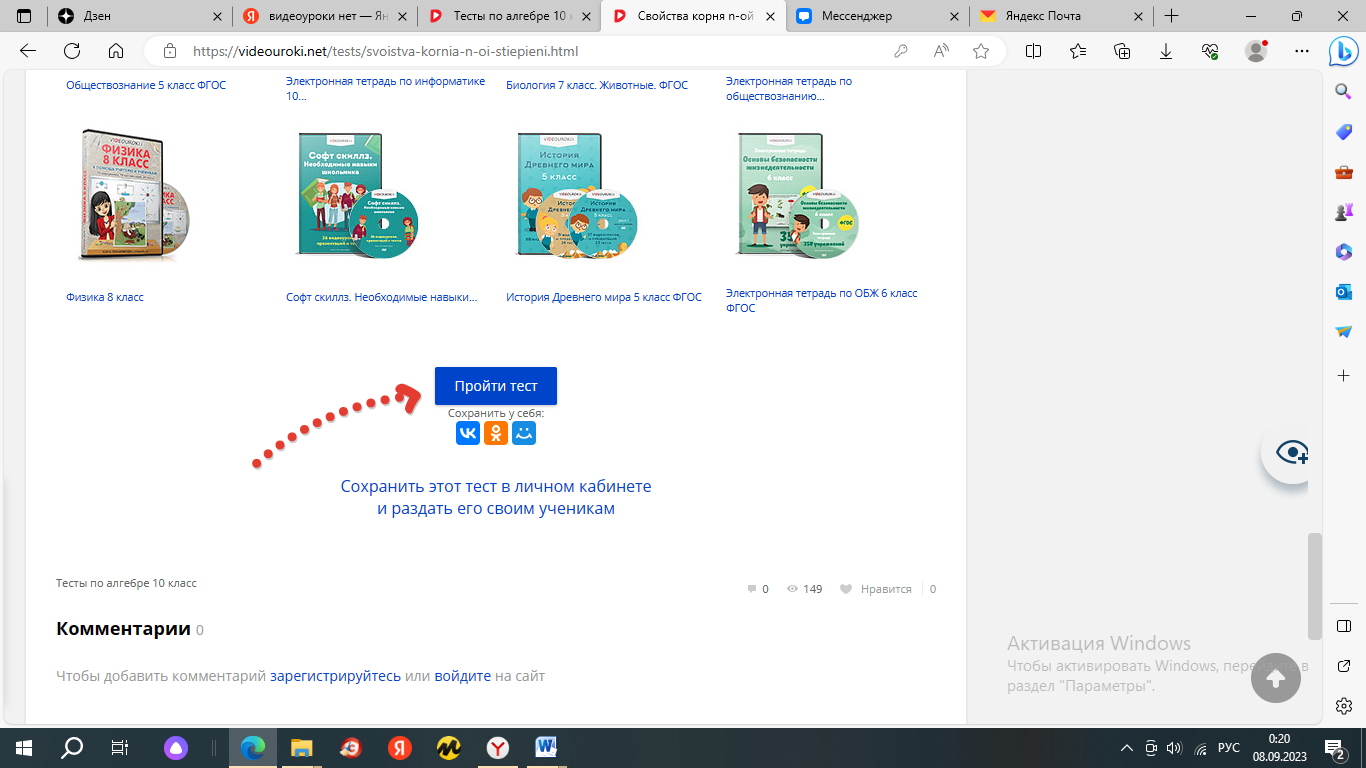 Вывести Фамилию, имя, ГРУППУ. Пройти тестирование. ЗАСКРИНИТЬ РЕЗУЛЬТАТ С ОЦЕНКОЙ ТАК, ЧТОБЫ БЫЛО СВЕРХУ ВИДНА ВАША ФАМИЛИЯ И ИМЯ.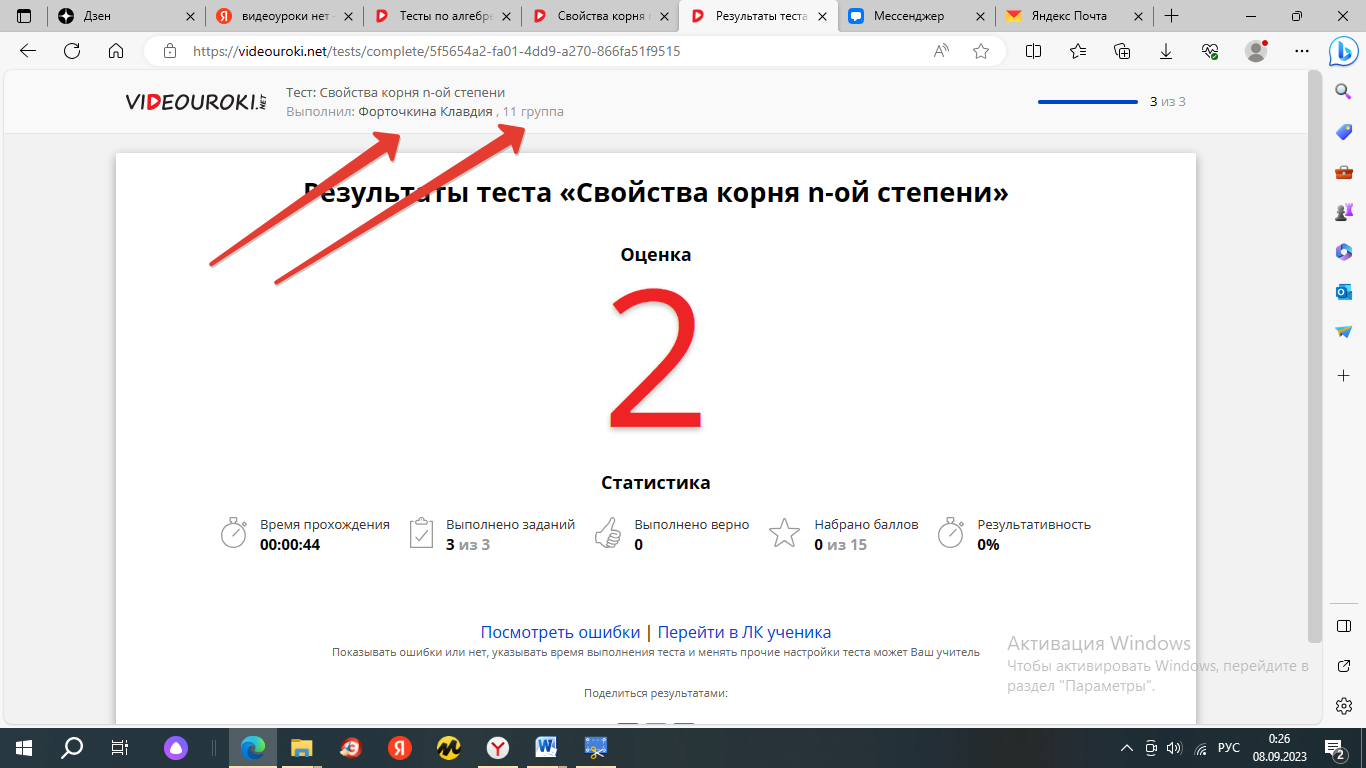 СКРИН ВЫСЛАТЬ МНЕ НА ПОЧТУ ovi@apt29.ru  В ТЕМЕ ПИСЬМА ПИСАТЬ ФАМИЛИЮ И ГРУППУДО ВЕЧЕРА 10 СЕНТЯБРЯ. Количество попыток не ограничено